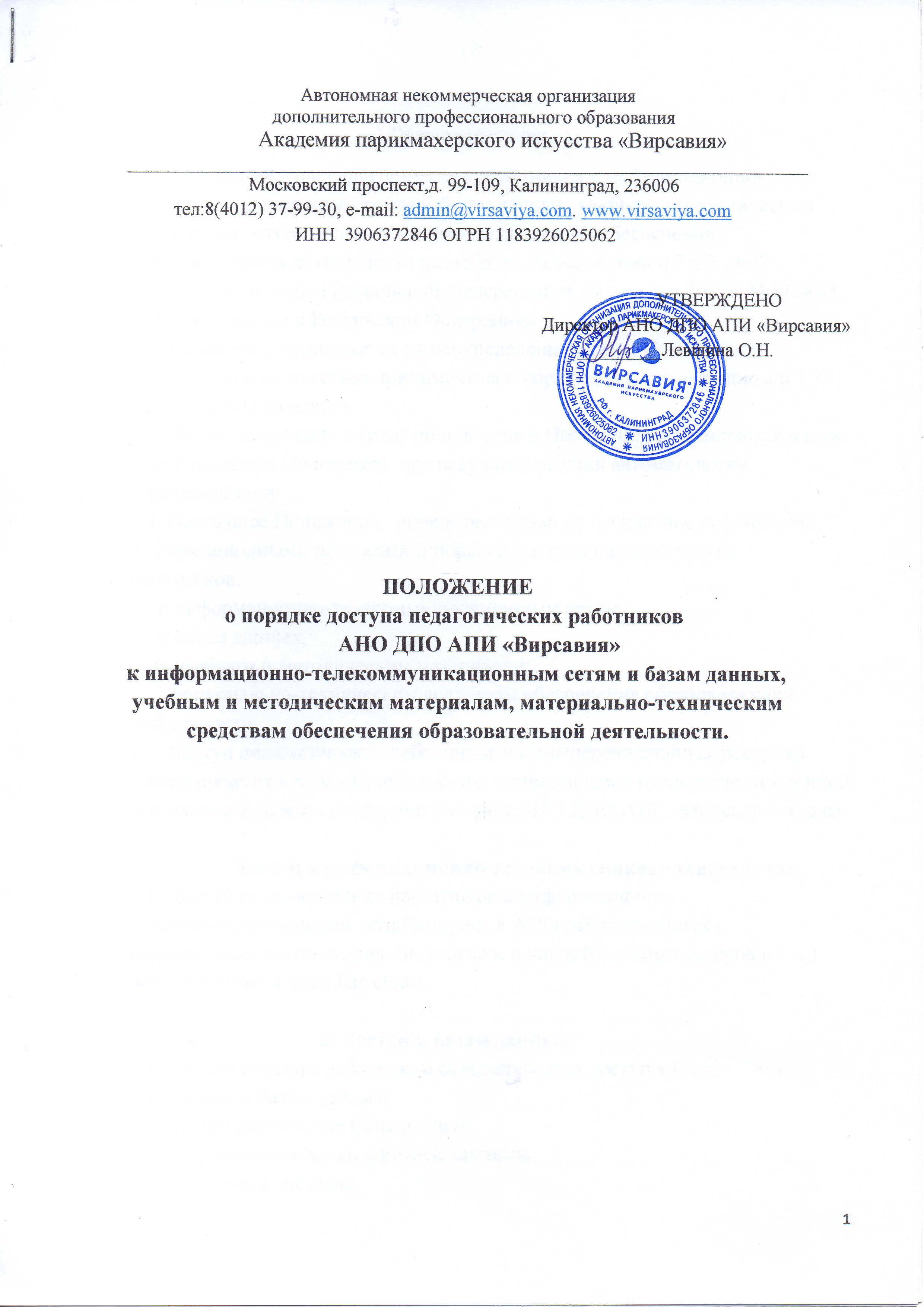                                      Автономная некоммерческая организация                               дополнительного профессионального образования                            Академия парикмахерского искусства «Вирсавия»_________________________________________________________________________                          Московский проспект,д. 99-109, Калининград, 236006          тел:8(4012) 37-99-30, e-mail: admin@virsaviya.com. www.virsaviya.com                                    ИНН  3906372846 ОГРН 1183926025062		УТВЕРЖДЕНО                                                                                         Директор АНО ДПО АПИ «Вирсавия»      	_________Левшина О.Н.                                               ПОЛОЖЕНИЕ                  о порядке доступа педагогических работников                                                                                      АНО ДПО АПИ «Вирсавия»к информационно-телекоммуникационным сетям и базам данных,    учебным и методическим материалам, материально-техническим            средствам обеспечения образовательной деятельности.                                               1.Общие положения.1.1. Порядок доступа педагогических работников к информационно-телекоммуникационным сетям и базам данных, учебным и методическим материалам, материально-техническим средствам обеспечения образовательной деятельности разработан на основании п.7 ч.3 ст.47 Федерального закона Российской Федерации от 29 декабря 2012г. №273-ФЗ   «Об образовании в Российской Федерации».1.2. Положение принимается на неопределенный срок. Изменения и дополнения к положению принимаются в порядке, предусмотренном п.1.3. настоящего Положения. 1.3. Любые изменения и (или) дополнения в Положение оформляются в виде новой редакции Положения, предыдущая редакция автоматически утрачивает силу.1.4. Настоящее Положение   определяет право на бесплатное пользование информационными ресурсами и порядок доступа педагогических работников:   - к информационно-телекоммуникационным сетям;   - к базам данных;   - к учебным и методическим материалам;   - к материально-техническим средствам обеспечения образовательной деятельности.1.5. Доступ педагогических работников к вышеперечисленным ресурсам обеспечивается в целях качественного осуществления педагогической и иной деятельности, предусмотренной Уставом АНО ДПО АПИ «Вирсавия» (далее АНО).               2. Доступ к информационно-телекоммуникационным сетям.2.1. Доступ педагогических работников к информационно-телекоммуникационной сети Интернет в АНО осуществляется с персональных компьютеров (ноутбуков, планшетных компьютеров и т.п.) подключенных к сети Интернет.                                   3. Доступ к базам данных.3.1. Педагогическим работникам обеспечивается доступ к следующим электронным базам данных:     - профессиональные базы данных;     - информационные справочные системы;     - поисковые системы;     - и другие базы, используемые в АНО.                 4. Доступ к учебным и методическим материалам.4.1. Учебные и методические материалы, размещенные на официальном сайте АНО, находятся в открытом доступе.4.2. Педагогические работники имеют право доступа к учебным и методическим материалам (учебники, учебные пособия, методические разработки, аудио-видео материалы, протоколы и результаты соревнований, рекомендации и иные материалы), в том числе и к учебным и методическим материалам, разработчиками и авторами которых являются сотрудники АНО.4.3. Педагогическим работникам по их запросам могут выдаваться во временное пользование учебные и методические материалы.4.4. Выдача педагогическим работникам во временное пользование учебных и методических материалов, осуществляется заместителем Директора. Срок, на который выдаются учебные и методические материалы, определяются Заместителем Директора. Выдача педагогическому работнику, и сдача им учебных и методических материалов фиксируется в журнале выдачи.4.5. Для копирования учебных и методических материалов педагогические работники имеют право пользоваться копировальной техникой АНО.       5. Доступ педагогических работников к материально-техническим                     средствам обеспечения образовательной деятельности.5.1. Доступ педагогических работников к материально-техническим          средствам обеспечения образовательной деятельности осуществляется:     - без ограничения к учебным кабинетам, иным помещениям и местам проведения занятий вовремя, определенное в расписании занятий;     - к учебным кабинетам, иным помещениям и местам проведения занятий вне времени, определенного расписанием занятий, по согласованию с должностным лицом, ответственным за учебный кабинет и иное помещение.5.2. Использование движимых (переносных) материально-технических средств обеспечения образовательной деятельности (видеопроекторы, ноутбуки, музыкальные центры, видеокамеры, фотоаппараты и др. имущество) осуществляется по согласованию с Директором. Выдача педагогическому работнику и сдача им движимых (переносных) материально-технических средств обеспечения образовательной деятельности фиксируются в журнале выдачи.5.3. Ответственность за сохранность предоставленного имущества во время пользования несет педагогический работник.5.4. Для распечатывания учебных и методических материалов педагогические работники имеют право пользоваться принтером.5.5. Накопители информации (диски, карты памяти), используемые педагогическими работниками при работе с компьютерной техникой, должны быть проверены антивирусной программой.